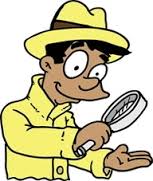 Social ThinkingMichelle Garcia Winner developed Social Thinking concepts and the curriculum.  Social Thinking is what we do when we interact with people; we think about them.  How we think about others affects how we behave, which in turn affects how others respond to us, which in turn affects our own emotions. www.socialthinking.comThis year District 23’s plan is to implement the Social Thinking curriculum district-wide.  Three classroom lessons will be delivered throughout the year focusing on building perspective taking skills, problem solving skills and fostering positive social interactions.Additionally, within the social work setting, small groups may be created to further develop positive social interactions.